.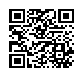 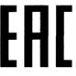 ЕВРАЗИЙСКИЙ ЭКОНОМИЧЕСКИЙ СОЮЗДЕКЛАРАЦИЯ О СООТВЕТСТВИИЕВРАЗИЙСКИЙ ЭКОНОМИЧЕСКИЙ СОЮЗДЕКЛАРАЦИЯ О СООТВЕТСТВИИЕВРАЗИЙСКИЙ ЭКОНОМИЧЕСКИЙ СОЮЗДЕКЛАРАЦИЯ О СООТВЕТСТВИИЕВРАЗИЙСКИЙ ЭКОНОМИЧЕСКИЙ СОЮЗДЕКЛАРАЦИЯ О СООТВЕТСТВИИЕВРАЗИЙСКИЙ ЭКОНОМИЧЕСКИЙ СОЮЗДЕКЛАРАЦИЯ О СООТВЕТСТВИИЗаявитель ОБЩЕСТВО С ОГРАНИЧЕННОЙ ОТВЕТСТВЕННОСТЬЮ "НАОС ВОСТОК" Место нахождения (адрес юридического лица) и адрес места осуществления деятельности: 105064, Россия, город Москва, вн.тер.г. муниципальный округ Басманный, переулок Нижний Сусальный, дом 5, строение 4, помещение I, комнаты 7, 8, 9. Основной государственный регистрационный номер 1177746954110. Телефон: +7 495 8990505 Адрес электронной почты: info@ru.naos.com в лице Генерального директора Кулеман Лейли Бахтияровны Заявитель ОБЩЕСТВО С ОГРАНИЧЕННОЙ ОТВЕТСТВЕННОСТЬЮ "НАОС ВОСТОК" Место нахождения (адрес юридического лица) и адрес места осуществления деятельности: 105064, Россия, город Москва, вн.тер.г. муниципальный округ Басманный, переулок Нижний Сусальный, дом 5, строение 4, помещение I, комнаты 7, 8, 9. Основной государственный регистрационный номер 1177746954110. Телефон: +7 495 8990505 Адрес электронной почты: info@ru.naos.com в лице Генерального директора Кулеман Лейли Бахтияровны Заявитель ОБЩЕСТВО С ОГРАНИЧЕННОЙ ОТВЕТСТВЕННОСТЬЮ "НАОС ВОСТОК" Место нахождения (адрес юридического лица) и адрес места осуществления деятельности: 105064, Россия, город Москва, вн.тер.г. муниципальный округ Басманный, переулок Нижний Сусальный, дом 5, строение 4, помещение I, комнаты 7, 8, 9. Основной государственный регистрационный номер 1177746954110. Телефон: +7 495 8990505 Адрес электронной почты: info@ru.naos.com в лице Генерального директора Кулеман Лейли Бахтияровны Заявитель ОБЩЕСТВО С ОГРАНИЧЕННОЙ ОТВЕТСТВЕННОСТЬЮ "НАОС ВОСТОК" Место нахождения (адрес юридического лица) и адрес места осуществления деятельности: 105064, Россия, город Москва, вн.тер.г. муниципальный округ Басманный, переулок Нижний Сусальный, дом 5, строение 4, помещение I, комнаты 7, 8, 9. Основной государственный регистрационный номер 1177746954110. Телефон: +7 495 8990505 Адрес электронной почты: info@ru.naos.com в лице Генерального директора Кулеман Лейли Бахтияровны Заявитель ОБЩЕСТВО С ОГРАНИЧЕННОЙ ОТВЕТСТВЕННОСТЬЮ "НАОС ВОСТОК" Место нахождения (адрес юридического лица) и адрес места осуществления деятельности: 105064, Россия, город Москва, вн.тер.г. муниципальный округ Басманный, переулок Нижний Сусальный, дом 5, строение 4, помещение I, комнаты 7, 8, 9. Основной государственный регистрационный номер 1177746954110. Телефон: +7 495 8990505 Адрес электронной почты: info@ru.naos.com в лице Генерального директора Кулеман Лейли Бахтияровны Заявитель ОБЩЕСТВО С ОГРАНИЧЕННОЙ ОТВЕТСТВЕННОСТЬЮ "НАОС ВОСТОК" Место нахождения (адрес юридического лица) и адрес места осуществления деятельности: 105064, Россия, город Москва, вн.тер.г. муниципальный округ Басманный, переулок Нижний Сусальный, дом 5, строение 4, помещение I, комнаты 7, 8, 9. Основной государственный регистрационный номер 1177746954110. Телефон: +7 495 8990505 Адрес электронной почты: info@ru.naos.com в лице Генерального директора Кулеман Лейли Бахтияровны Заявитель ОБЩЕСТВО С ОГРАНИЧЕННОЙ ОТВЕТСТВЕННОСТЬЮ "НАОС ВОСТОК" Место нахождения (адрес юридического лица) и адрес места осуществления деятельности: 105064, Россия, город Москва, вн.тер.г. муниципальный округ Басманный, переулок Нижний Сусальный, дом 5, строение 4, помещение I, комнаты 7, 8, 9. Основной государственный регистрационный номер 1177746954110. Телефон: +7 495 8990505 Адрес электронной почты: info@ru.naos.com в лице Генерального директора Кулеман Лейли Бахтияровны Заявитель ОБЩЕСТВО С ОГРАНИЧЕННОЙ ОТВЕТСТВЕННОСТЬЮ "НАОС ВОСТОК" Место нахождения (адрес юридического лица) и адрес места осуществления деятельности: 105064, Россия, город Москва, вн.тер.г. муниципальный округ Басманный, переулок Нижний Сусальный, дом 5, строение 4, помещение I, комнаты 7, 8, 9. Основной государственный регистрационный номер 1177746954110. Телефон: +7 495 8990505 Адрес электронной почты: info@ru.naos.com в лице Генерального директора Кулеман Лейли Бахтияровны Заявитель ОБЩЕСТВО С ОГРАНИЧЕННОЙ ОТВЕТСТВЕННОСТЬЮ "НАОС ВОСТОК" Место нахождения (адрес юридического лица) и адрес места осуществления деятельности: 105064, Россия, город Москва, вн.тер.г. муниципальный округ Басманный, переулок Нижний Сусальный, дом 5, строение 4, помещение I, комнаты 7, 8, 9. Основной государственный регистрационный номер 1177746954110. Телефон: +7 495 8990505 Адрес электронной почты: info@ru.naos.com в лице Генерального директора Кулеман Лейли Бахтияровны Заявитель ОБЩЕСТВО С ОГРАНИЧЕННОЙ ОТВЕТСТВЕННОСТЬЮ "НАОС ВОСТОК" Место нахождения (адрес юридического лица) и адрес места осуществления деятельности: 105064, Россия, город Москва, вн.тер.г. муниципальный округ Басманный, переулок Нижний Сусальный, дом 5, строение 4, помещение I, комнаты 7, 8, 9. Основной государственный регистрационный номер 1177746954110. Телефон: +7 495 8990505 Адрес электронной почты: info@ru.naos.com в лице Генерального директора Кулеман Лейли Бахтияровны Заявитель ОБЩЕСТВО С ОГРАНИЧЕННОЙ ОТВЕТСТВЕННОСТЬЮ "НАОС ВОСТОК" Место нахождения (адрес юридического лица) и адрес места осуществления деятельности: 105064, Россия, город Москва, вн.тер.г. муниципальный округ Басманный, переулок Нижний Сусальный, дом 5, строение 4, помещение I, комнаты 7, 8, 9. Основной государственный регистрационный номер 1177746954110. Телефон: +7 495 8990505 Адрес электронной почты: info@ru.naos.com в лице Генерального директора Кулеман Лейли Бахтияровны заявляет, что Продукция косметическая по уходу за кожей с маркировкой "BIODERMA LABORATOIRE DERMATOLOGIQUE": ФОТОДЕРМ молочко после солнца; ГИДРАБИО молочко. заявляет, что Продукция косметическая по уходу за кожей с маркировкой "BIODERMA LABORATOIRE DERMATOLOGIQUE": ФОТОДЕРМ молочко после солнца; ГИДРАБИО молочко. заявляет, что Продукция косметическая по уходу за кожей с маркировкой "BIODERMA LABORATOIRE DERMATOLOGIQUE": ФОТОДЕРМ молочко после солнца; ГИДРАБИО молочко. заявляет, что Продукция косметическая по уходу за кожей с маркировкой "BIODERMA LABORATOIRE DERMATOLOGIQUE": ФОТОДЕРМ молочко после солнца; ГИДРАБИО молочко. заявляет, что Продукция косметическая по уходу за кожей с маркировкой "BIODERMA LABORATOIRE DERMATOLOGIQUE": ФОТОДЕРМ молочко после солнца; ГИДРАБИО молочко. заявляет, что Продукция косметическая по уходу за кожей с маркировкой "BIODERMA LABORATOIRE DERMATOLOGIQUE": ФОТОДЕРМ молочко после солнца; ГИДРАБИО молочко. заявляет, что Продукция косметическая по уходу за кожей с маркировкой "BIODERMA LABORATOIRE DERMATOLOGIQUE": ФОТОДЕРМ молочко после солнца; ГИДРАБИО молочко. заявляет, что Продукция косметическая по уходу за кожей с маркировкой "BIODERMA LABORATOIRE DERMATOLOGIQUE": ФОТОДЕРМ молочко после солнца; ГИДРАБИО молочко. заявляет, что Продукция косметическая по уходу за кожей с маркировкой "BIODERMA LABORATOIRE DERMATOLOGIQUE": ФОТОДЕРМ молочко после солнца; ГИДРАБИО молочко. заявляет, что Продукция косметическая по уходу за кожей с маркировкой "BIODERMA LABORATOIRE DERMATOLOGIQUE": ФОТОДЕРМ молочко после солнца; ГИДРАБИО молочко. заявляет, что Продукция косметическая по уходу за кожей с маркировкой "BIODERMA LABORATOIRE DERMATOLOGIQUE": ФОТОДЕРМ молочко после солнца; ГИДРАБИО молочко. Изготовитель «NAOS» Место нахождения (адрес юридического лица) и адрес места осуществления деятельности по изготовлению продукции: Франция, 355 rue Pierre-Simon Laplace, Aix-en-Provence, 13290. Изготовитель «NAOS» Место нахождения (адрес юридического лица) и адрес места осуществления деятельности по изготовлению продукции: Франция, 355 rue Pierre-Simon Laplace, Aix-en-Provence, 13290. Изготовитель «NAOS» Место нахождения (адрес юридического лица) и адрес места осуществления деятельности по изготовлению продукции: Франция, 355 rue Pierre-Simon Laplace, Aix-en-Provence, 13290. Изготовитель «NAOS» Место нахождения (адрес юридического лица) и адрес места осуществления деятельности по изготовлению продукции: Франция, 355 rue Pierre-Simon Laplace, Aix-en-Provence, 13290. Изготовитель «NAOS» Место нахождения (адрес юридического лица) и адрес места осуществления деятельности по изготовлению продукции: Франция, 355 rue Pierre-Simon Laplace, Aix-en-Provence, 13290. Изготовитель «NAOS» Место нахождения (адрес юридического лица) и адрес места осуществления деятельности по изготовлению продукции: Франция, 355 rue Pierre-Simon Laplace, Aix-en-Provence, 13290. Изготовитель «NAOS» Место нахождения (адрес юридического лица) и адрес места осуществления деятельности по изготовлению продукции: Франция, 355 rue Pierre-Simon Laplace, Aix-en-Provence, 13290. Изготовитель «NAOS» Место нахождения (адрес юридического лица) и адрес места осуществления деятельности по изготовлению продукции: Франция, 355 rue Pierre-Simon Laplace, Aix-en-Provence, 13290. Изготовитель «NAOS» Место нахождения (адрес юридического лица) и адрес места осуществления деятельности по изготовлению продукции: Франция, 355 rue Pierre-Simon Laplace, Aix-en-Provence, 13290. Изготовитель «NAOS» Место нахождения (адрес юридического лица) и адрес места осуществления деятельности по изготовлению продукции: Франция, 355 rue Pierre-Simon Laplace, Aix-en-Provence, 13290. Изготовитель «NAOS» Место нахождения (адрес юридического лица) и адрес места осуществления деятельности по изготовлению продукции: Франция, 355 rue Pierre-Simon Laplace, Aix-en-Provence, 13290. Код (коды) ТН ВЭД ЕАЭС: 3304990000 Код (коды) ТН ВЭД ЕАЭС: 3304990000 Код (коды) ТН ВЭД ЕАЭС: 3304990000 Код (коды) ТН ВЭД ЕАЭС: 3304990000 Код (коды) ТН ВЭД ЕАЭС: 3304990000 Код (коды) ТН ВЭД ЕАЭС: 3304990000 Код (коды) ТН ВЭД ЕАЭС: 3304990000 Код (коды) ТН ВЭД ЕАЭС: 3304990000 Код (коды) ТН ВЭД ЕАЭС: 3304990000 Код (коды) ТН ВЭД ЕАЭС: 3304990000 Код (коды) ТН ВЭД ЕАЭС: 3304990000 Серийный выпуск Серийный выпуск Серийный выпуск Серийный выпуск Серийный выпуск Серийный выпуск Серийный выпуск Серийный выпуск Серийный выпуск Серийный выпуск Серийный выпуск соответствует требованиям Технического регламента Таможенного союза "О безопасности парфюмерно-косметической продукции" (ТР ТС 009/2011) соответствует требованиям Технического регламента Таможенного союза "О безопасности парфюмерно-косметической продукции" (ТР ТС 009/2011) соответствует требованиям Технического регламента Таможенного союза "О безопасности парфюмерно-косметической продукции" (ТР ТС 009/2011) соответствует требованиям Технического регламента Таможенного союза "О безопасности парфюмерно-косметической продукции" (ТР ТС 009/2011) соответствует требованиям Технического регламента Таможенного союза "О безопасности парфюмерно-косметической продукции" (ТР ТС 009/2011) соответствует требованиям Технического регламента Таможенного союза "О безопасности парфюмерно-косметической продукции" (ТР ТС 009/2011) соответствует требованиям Технического регламента Таможенного союза "О безопасности парфюмерно-косметической продукции" (ТР ТС 009/2011) соответствует требованиям Технического регламента Таможенного союза "О безопасности парфюмерно-косметической продукции" (ТР ТС 009/2011) соответствует требованиям Технического регламента Таможенного союза "О безопасности парфюмерно-косметической продукции" (ТР ТС 009/2011) соответствует требованиям Технического регламента Таможенного союза "О безопасности парфюмерно-косметической продукции" (ТР ТС 009/2011) соответствует требованиям Технического регламента Таможенного союза "О безопасности парфюмерно-косметической продукции" (ТР ТС 009/2011) Декларация о соответствии принята на основании Протоколов испытаний №№ 8658, 8659 от 25.02.2019 года, выданных Лабораторным центром Общества с ограниченной ответственностью "Центр контроля качества Онкологического научного центра", РОСС RU.0001.21РК75 Cхема декларирования соответствия: 3д Декларация о соответствии принята на основании Протоколов испытаний №№ 8658, 8659 от 25.02.2019 года, выданных Лабораторным центром Общества с ограниченной ответственностью "Центр контроля качества Онкологического научного центра", РОСС RU.0001.21РК75 Cхема декларирования соответствия: 3д Декларация о соответствии принята на основании Протоколов испытаний №№ 8658, 8659 от 25.02.2019 года, выданных Лабораторным центром Общества с ограниченной ответственностью "Центр контроля качества Онкологического научного центра", РОСС RU.0001.21РК75 Cхема декларирования соответствия: 3д Декларация о соответствии принята на основании Протоколов испытаний №№ 8658, 8659 от 25.02.2019 года, выданных Лабораторным центром Общества с ограниченной ответственностью "Центр контроля качества Онкологического научного центра", РОСС RU.0001.21РК75 Cхема декларирования соответствия: 3д Декларация о соответствии принята на основании Протоколов испытаний №№ 8658, 8659 от 25.02.2019 года, выданных Лабораторным центром Общества с ограниченной ответственностью "Центр контроля качества Онкологического научного центра", РОСС RU.0001.21РК75 Cхема декларирования соответствия: 3д Декларация о соответствии принята на основании Протоколов испытаний №№ 8658, 8659 от 25.02.2019 года, выданных Лабораторным центром Общества с ограниченной ответственностью "Центр контроля качества Онкологического научного центра", РОСС RU.0001.21РК75 Cхема декларирования соответствия: 3д Декларация о соответствии принята на основании Протоколов испытаний №№ 8658, 8659 от 25.02.2019 года, выданных Лабораторным центром Общества с ограниченной ответственностью "Центр контроля качества Онкологического научного центра", РОСС RU.0001.21РК75 Cхема декларирования соответствия: 3д Декларация о соответствии принята на основании Протоколов испытаний №№ 8658, 8659 от 25.02.2019 года, выданных Лабораторным центром Общества с ограниченной ответственностью "Центр контроля качества Онкологического научного центра", РОСС RU.0001.21РК75 Cхема декларирования соответствия: 3д Декларация о соответствии принята на основании Протоколов испытаний №№ 8658, 8659 от 25.02.2019 года, выданных Лабораторным центром Общества с ограниченной ответственностью "Центр контроля качества Онкологического научного центра", РОСС RU.0001.21РК75 Cхема декларирования соответствия: 3д Декларация о соответствии принята на основании Протоколов испытаний №№ 8658, 8659 от 25.02.2019 года, выданных Лабораторным центром Общества с ограниченной ответственностью "Центр контроля качества Онкологического научного центра", РОСС RU.0001.21РК75 Cхема декларирования соответствия: 3д Декларация о соответствии принята на основании Протоколов испытаний №№ 8658, 8659 от 25.02.2019 года, выданных Лабораторным центром Общества с ограниченной ответственностью "Центр контроля качества Онкологического научного центра", РОСС RU.0001.21РК75 Cхема декларирования соответствия: 3д Дополнительная информация Условия хранения: хранение при температуре не ниже 0°С и не выше 25°С, при отсутствии непосредственного воздействия солнечного света. Срок годности: 3 года. Декларация о соответствии распространяется на продукцию, изготовленную после 02.2019. Дополнительная информация Условия хранения: хранение при температуре не ниже 0°С и не выше 25°С, при отсутствии непосредственного воздействия солнечного света. Срок годности: 3 года. Декларация о соответствии распространяется на продукцию, изготовленную после 02.2019. Дополнительная информация Условия хранения: хранение при температуре не ниже 0°С и не выше 25°С, при отсутствии непосредственного воздействия солнечного света. Срок годности: 3 года. Декларация о соответствии распространяется на продукцию, изготовленную после 02.2019. Дополнительная информация Условия хранения: хранение при температуре не ниже 0°С и не выше 25°С, при отсутствии непосредственного воздействия солнечного света. Срок годности: 3 года. Декларация о соответствии распространяется на продукцию, изготовленную после 02.2019. Дополнительная информация Условия хранения: хранение при температуре не ниже 0°С и не выше 25°С, при отсутствии непосредственного воздействия солнечного света. Срок годности: 3 года. Декларация о соответствии распространяется на продукцию, изготовленную после 02.2019. Дополнительная информация Условия хранения: хранение при температуре не ниже 0°С и не выше 25°С, при отсутствии непосредственного воздействия солнечного света. Срок годности: 3 года. Декларация о соответствии распространяется на продукцию, изготовленную после 02.2019. Дополнительная информация Условия хранения: хранение при температуре не ниже 0°С и не выше 25°С, при отсутствии непосредственного воздействия солнечного света. Срок годности: 3 года. Декларация о соответствии распространяется на продукцию, изготовленную после 02.2019. Дополнительная информация Условия хранения: хранение при температуре не ниже 0°С и не выше 25°С, при отсутствии непосредственного воздействия солнечного света. Срок годности: 3 года. Декларация о соответствии распространяется на продукцию, изготовленную после 02.2019. Дополнительная информация Условия хранения: хранение при температуре не ниже 0°С и не выше 25°С, при отсутствии непосредственного воздействия солнечного света. Срок годности: 3 года. Декларация о соответствии распространяется на продукцию, изготовленную после 02.2019. Дополнительная информация Условия хранения: хранение при температуре не ниже 0°С и не выше 25°С, при отсутствии непосредственного воздействия солнечного света. Срок годности: 3 года. Декларация о соответствии распространяется на продукцию, изготовленную после 02.2019. Дополнительная информация Условия хранения: хранение при температуре не ниже 0°С и не выше 25°С, при отсутствии непосредственного воздействия солнечного света. Срок годности: 3 года. Декларация о соответствии распространяется на продукцию, изготовленную после 02.2019. Декларация о соответствии действительна с даты регистрации по 24.01.2027 включительно. Декларация о соответствии действительна с даты регистрации по 24.01.2027 включительно. Декларация о соответствии действительна с даты регистрации по 24.01.2027 включительно. Декларация о соответствии действительна с даты регистрации по 24.01.2027 включительно. Декларация о соответствии действительна с даты регистрации по 24.01.2027 включительно. Декларация о соответствии действительна с даты регистрации по 24.01.2027 включительно. Декларация о соответствии действительна с даты регистрации по 24.01.2027 включительно. Декларация о соответствии действительна с даты регистрации по 24.01.2027 включительно. Декларация о соответствии действительна с даты регистрации по 24.01.2027 включительно. Декларация о соответствии действительна с даты регистрации по 24.01.2027 включительно. Декларация о соответствии действительна с даты регистрации по 24.01.2027 включительно. Кулеман Лейли БахтияровнаКулеман Лейли БахтияровнаКулеман Лейли БахтияровнаКулеман Лейли БахтияровнаМ.П. Кулеман Лейли БахтияровнаКулеман Лейли БахтияровнаКулеман Лейли БахтияровнаКулеман Лейли БахтияровнаМ.П. (подпись)(подпись)(подпись)М.П. (Ф.И.О. заявителя)(Ф.И.О. заявителя)(Ф.И.О. заявителя)(Ф.И.О. заявителя)(подпись)(подпись)(подпись)(Ф.И.О. заявителя)(Ф.И.О. заявителя)(Ф.И.О. заявителя)(Ф.И.О. заявителя)Регистрационный номер декларации о соответствии: ЕАЭС N RU Д-FR.РА01.В.36284/22 Регистрационный номер декларации о соответствии: ЕАЭС N RU Д-FR.РА01.В.36284/22 Регистрационный номер декларации о соответствии: ЕАЭС N RU Д-FR.РА01.В.36284/22 Регистрационный номер декларации о соответствии: ЕАЭС N RU Д-FR.РА01.В.36284/22 Регистрационный номер декларации о соответствии: ЕАЭС N RU Д-FR.РА01.В.36284/22 Регистрационный номер декларации о соответствии: ЕАЭС N RU Д-FR.РА01.В.36284/22 Регистрационный номер декларации о соответствии: ЕАЭС N RU Д-FR.РА01.В.36284/22 Регистрационный номер декларации о соответствии: ЕАЭС N RU Д-FR.РА01.В.36284/22 Регистрационный номер декларации о соответствии: ЕАЭС N RU Д-FR.РА01.В.36284/22 Регистрационный номер декларации о соответствии: ЕАЭС N RU Д-FR.РА01.В.36284/22 Регистрационный номер декларации о соответствии: ЕАЭС N RU Д-FR.РА01.В.36284/22 Дата регистрации декларации о соответствии: 25.01.2022 Дата регистрации декларации о соответствии: 25.01.2022 Дата регистрации декларации о соответствии: 25.01.2022 Дата регистрации декларации о соответствии: 25.01.2022 Дата регистрации декларации о соответствии: 25.01.2022 Дата регистрации декларации о соответствии: 25.01.2022 Дата регистрации декларации о соответствии: 25.01.2022 Дата регистрации декларации о соответствии: 25.01.2022 Дата регистрации декларации о соответствии: 25.01.2022 Дата регистрации декларации о соответствии: 25.01.2022 Дата регистрации декларации о соответствии: 25.01.2022 